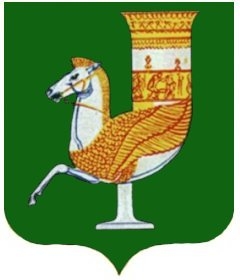 П  О  С  Т  А  Н  О  В  Л  Е  Н  И  Е   АДМИНИСТРАЦИИ   МУНИЦИПАЛЬНОГО  ОБРАЗОВАНИЯ «КРАСНОГВАРДЕЙСКИЙ  РАЙОН»От 19.01.2023г.  №  33с. КрасногвардейскоеО внесении изменения и дополнений в постановление администрации МО «Красногвардейский район» № 664 от 13.08.2021 г. «Об официальном сайте органов местного самоуправления муниципального образования «Красногвардейский район»  В целях приведения в соответствие с Федеральным закон от 9 февраля 2009 г. № 8-ФЗ «Об обеспечении доступа к информации о деятельности государственных органов и органов местного самоуправления» нормативных правовых актов администрации района, руководствуясь Уставом МО «Красногвардейский район»ПОСТАНОВЛЯЮ:1. Внести изменение и дополнения  в постановление администрации МО «Красногвардейский район» 664 от 13.08.2021 г. «Об официальном сайте органов местного самоуправления муниципального образования «Красногвардейский район»:1.1. В пункте 2.3. приложения к постановлению слова «radnet2005@mail.ru» заменить словами «amokr@adygheya.gov.ru.».1.2. Приложение № 3 к постановлению изложить в новой редакции (Приложение).2. Дополнить постановление приложением № 4  согласно приложению к настоящему постановлению.  3. Опубликовать настоящее постановление в газете Красногвардейского района «Дружба» и разместить на официальном сайте органов местного самоуправления МО «Красногвардейский район» в сети «Интернет».4. Контроль за исполнением данного постановления оставляю за собой. 5. Настоящее постановление вступает в силу с момента его опубликования.Глава МО «Красногвардейский район»					         Т.И. Губжоков     Приложение № 3к постановлению администрацииМО «Красногвардейский район»от 19.01.2023г.  №  33Приложение № 3к постановлению администрацииМО «Красногвардейский район»         от 13.08.2021 г. № 664Перечень 
информации о деятельности главы муниципального образования «Красногвардейский район» и  администрации муниципального образования «Красногвардейский район» (далее по тексту - администрация), обязательный для размещения на официальном сайте органов местного самоуправления «Красногвардейский район»И.о. управляющего делами администрации района –начальника общего отдела                                                                              Х.Н. ХутовПриложение № 4к постановлению администрацииМО «Красногвардейский район»         от 19.01.2023г.  №  33Перечень информации о деятельности подведомственных администрации МО «Красногвардейский район»  организаций, размещаемой на их официальных сайтахИ.о. управляющего делами администрации района –начальника общего отдела                                                                              Х.Н. ХутовКатегория информацииОтветственные за размещение информации Периодичность размещенияОбщая информация об органе местного самоуправленияОбщая информация об органе местного самоуправленияОбщая информация об органе местного самоуправления1.1. Наименование и структура администрации, почтовый адрес, адрес электронной почты, номера телефонов справочных служб администрации Управляющий делами администрации района - начальник общего отделаПоддерживается в актуальном состоянии, обновляется в срок не позднее пяти рабочих дней со дня изменения соответствующих сведений и информации1.2. Сведения о полномочиях администрации, задачах и функциях структурных подразделений администрации, а также перечень законов и иных нормативных правовых актов, определяющих эти полномочия, задачи и функцииПравовой отдел администрации района,структурные подразделения администрации районаПоддерживается в актуальном состоянии, обновляется в срок не позднее пяти рабочих дней со дня вступления в силу соответствующих правовых актов1.3. Перечень подведомственных организаций, сведения об их задачах и функциях, а также почтовые адреса, адреса электронной почты (при наличии), номера телефонов справочных служб подведомственных организаций, информация об официальных сайтах и официальных страницах подведомственных организаций (при наличии) с электронными адресами официальных сайтов и указателями данных страниц в сети «Интернет»Управление образования администрации района,управление культуры и кино администрации района,Отдел архитектуры и градостроительства администрации районаПоддерживается в актуальном состоянии, обновляется в срок не позднее пяти рабочих дней со дня изменения соответствующих сведений и информации1.4. Сведения о главе района, заместителях главы администрации,  руководителях структурных подразделений администрации,  подведомственных организаций (фамилии, имена, отчества, а также при согласии указанных лиц иные сведения о них)Структурные подразделения администрации районаПоддерживается в актуальном состоянии, обновляется в срок не позднее пяти рабочих дней со дня изменения соответствующих сведений и информации1.5. Перечни информационных систем, банков данных, реестров, регистров, находящихся в ведении администрации, подведомственных организацийСтруктурные подразделения администрации районаПоддерживается в актуальном состоянии, обновляется в срок не позднее пяти рабочих дней со дня изменения соответствующих сведений и информации1.6. Сведения о средствах массовой информации, учрежденных администрациейУправляющий делами администрации района - начальник общего отделаПоддерживается в актуальном состоянии, обновляется в срок не позднее пяти рабочих дней со дня регистрации (внесения изменений) в реестр зарегистрированных средств массовой информации1.7. Информация об официальных страницах администрации с указателями данных страниц в сети «Интернет»Помощник главы  администрации районаПоддерживается в актуальном состоянии, обновляется в срок не позднее пяти рабочих дней со дня изменения соответствующих сведений и информации1.8. Информация о проводимых  администрацией или подведомственными организациями опросах и иных мероприятиях, связанных с выявлением мнения граждан (физических лиц), материалы по вопросам, которые выносятся администрацией на публичное слушание и (или) общественное обсуждение, и результаты публичных слушаний или общественных обсуждений, а также информацию о способах направления гражданами (физическими лицами) своих предложений в электронной формеОрганизатор мероприятийПоддерживается в актуальном состоянии, обновляется в срок не позднее пяти рабочих дней со дня изменения соответствующих сведений и информации1.9. Информация о проводимых администрацией публичных слушаниях и общественных обсуждениях с использованием Единого порталаОрганизатор мероприятийПоддерживается в актуальном состоянии, обновляется в срок не позднее пяти рабочих дней со дня изменения соответствующих сведений и информации2.Информация о нормотворческой деятельности органа местного самоуправления2.Информация о нормотворческой деятельности органа местного самоуправления2.Информация о нормотворческой деятельности органа местного самоуправления2.1. Муниципальные правовые акты, изданные администрацией, включая сведения о внесении в них изменений, признании их утратившими силу, признании их судом недействующими, а также сведения о государственной регистрации, муниципальных правовых актов в случаях, установленных законодательством Российской ФедерацииСтруктурные подразделения администрации района, подготовившие муниципальный правовой акт,  Правовой отдел администрации района (в отношении признания судом муниципальных нормативных правовых актов недействующими)Поддерживается в актуальном состоянии, обновляется в срок не позднее пяти рабочих дней со дня вступления в силу соответствующих правовых актов2.2.Тексты проектов муниципальных правовых актов, внесенных в Совет народных депутатов МО «Красногвардейский район»Структурные подразделения администрации района, подготовившие проект муниципального правового актаПоддерживается в актуальном состоянии, обновляется в срок не позднее пяти рабочих дней со дня вступления в силу соответствующих правовых актов2.3. Информация о закупках товаров, работ, услуг для обеспечения муниципальных нужд в соответствии с законодательством Российской Федерации о контрактной системе в сфере закупок товаров, работ, услуг для обеспечения государственных и муниципальных нуждОтдел экономического развития и торговли администрации районаПоддерживается в актуальном состоянии, обновляется в порядке и сроки, предусмотренные законодательством в сфере размещения заказов на поставки товаров, выполнение работ, оказание услуг для государственных нужд2.4. Административные регламенты, стандарты муниципальных услугСтруктурные подразделения администрации района, предоставляющие данные услугиПоддерживается в актуальном состоянии, обновляется в срок не позднее пяти рабочих дней со дня вступления в силу соответствующих правовых актов2.5. Установленные формы обращений, заявлений и иных документов, принимаемых администрацией к рассмотрению в соответствии с законами и иными нормативными правовыми актами, муниципальными правовыми актамиСтруктурные подразделения администрации района, непосредственно принимающие обращения, заявления и иные документы, принимаемые администрацией к рассмотрениюПоддерживается в актуальном состоянии, обновляется в срок не позднее пяти рабочих дней со дня вступления в силу соответствующих правовых актов2.6. Порядок обжалования муниципальных правовых актов, принятых администрацией Правовой отдел администрации районаПоддерживается в актуальном состоянии, обновляется в срок не позднее пяти рабочих дней со дня вступления в силу соответствующих правовых актов3. Информация об участии администрации в целевых и иных программах, международном сотрудничестве, включая официальные тексты соответствующих международных договоров Российской Федерации, а также о мероприятиях, проводимых администрацией, в том числе сведения об официальных визитах и о рабочих поездках главы района и официальных делегаций администрацииПомощник главы администрации района,структурные подразделения администрации района, по направлениям деятельностиВ течение 5 дней с момента принятия решения об участии в программах. Анонсы официального мероприятия, рабочей поездки – в течение одного рабочего дня перед началом указанных мероприятий, итоги официального визита, официального мероприятия, рабочей поездки – в течение одного рабочего дня после окончания указанных мероприятий, обновляется по мере проведения мероприятия4. Информация о состоянии защиты населения и территорий от чрезвычайных ситуаций и принятых мерах по обеспечению их безопасности, о прогнозируемых и возникших чрезвычайных ситуациях, о приемах и способах защиты населения от них, а также иная информация, подлежащая доведению администрацией до сведения граждан и организаций в соответствии с федеральными законами, законами Республики АдыгеяОтдел по деламГО и ЧС администрации района, структурные подразделения администрации района, по направлениям деятельности Поддерживается в актуальном состоянии, обновляется в срок не позднее одного рабочего дня со дня возникновения чрезвычайной ситуации, принятия соответствующих мер5. Информация о результатах проверок, проведенных администрацией, подведомственными организациями в пределах их полномочий, а также о результатах проверок, проведенных в администрации, подведомственных организацияхСтруктурные подразделения администрации района, по направлениям деятельностиПоддерживается в актуальном состоянии, обновляется в срок не позднее пяти рабочих дней со дня подписания акта проверки6. Тексты и (или) видеозаписи официальных выступлений и заявлений главы района и заместителей главы районаПомощник главы администрации районаПоддерживается в актуальном состоянии, обновляется в срок не позднее пяти рабочих дней со дня изменения соответствующих сведений и информации7. Статистическая информация о деятельности администрации7. Статистическая информация о деятельности администрации7. Статистическая информация о деятельности администрации7.1. Статистические данные и показатели, характеризующие состояние и динамику развития экономической, социальной и иных сфер жизнедеятельности, регулирование которых отнесено к полномочиям администрацииОтдел экономического развития и торговли администрации районаПоддерживается в актуальном состоянии, обновляется не реже одного раза в квартал7.2. Сведения об использовании администрацией, подведомственными организациями выделяемых бюджетных средствУправление финансов администрации района, главные распорядители бюджетных средствРазмещается ежеквартально не позднее 10-го числа месяца, следующего за отчетным кварталом7.3. Сведения о предоставленных организациям и индивидуальным предпринимателям льготах, отсрочках, рассрочках, о списании задолженности по платежам в бюджеты бюджетной системы Российской ФедерацииУправление финансов администрации района, Отдел земельно-имущественных отношений администрации района,отдел экономического развития и торговли администрации районаПоддерживается в актуальном состоянии, обновляется в срок не позднее пяти рабочих дней со дня изменения соответствующих сведений и информации8. Информация о кадровом обеспечении администрации8. Информация о кадровом обеспечении администрации8. Информация о кадровом обеспечении администрации8.1. Порядок поступления граждан на муниципальную службуГлавный специалист по кадровым вопросам общего отдела администрации районаПоддерживается в актуальном состоянии, обновляется в срок не позднее пяти рабочих дней со дня вступления в силу соответствующих правовых актов8.2. Сведения о вакантных должностях муниципальной службы, имеющихся в администрацииГлавный специалист по кадровым вопросам общего отдела администрации районаПоддерживается в актуальном состоянии, обновляется в срок не позднее пяти рабочих дней со дня открытия вакансии8.3. Квалификационные требования к кандидатам на замещение вакантных должностей муниципальной службыГлавный специалист по кадровым вопросам общего отдела администрации районаПоддерживается в актуальном состоянии, размещается в срок не позднее пяти рабочих дней со дня открытия вакансии8.4. Условия и результаты конкурсов на замещение вакантных должностей муниципальной службыГлавный специалист по кадровым вопросам общего отдела администрации районаУсловия конкурса размещаются не позднее 20 дней до дня проведения конкурса, результаты – в течение 5 рабочих дней после проведения конкурса, обновляется по мере поступления информации8.5. Номера телефонов, по которым можно получить информацию по вопросу замещения вакантных должностей в администрацииГлавный специалист по кадровым вопросам общего отдела администрации районаПоддерживается в актуальном состоянии, обновляется в срок не позднее пяти рабочих дней со дня изменения соответствующих сведений и информации8.6. Перечень образовательных организаций, подведомственных администрации, с указанием почтовых адресов образовательных организаций, а также номеров телефонов, по которым можно получить информацию справочного характера об этих образовательных организацияхУправление образования администрации районаПоддерживается в актуальном состоянии, обновляется в срок не позднее пяти рабочих дней со дня изменения соответствующих сведений9. Информация о работе администрации с обращениями граждан (физических лиц), организаций (юридических лиц), общественных объединений, государственных органов, органов местного самоуправления9. Информация о работе администрации с обращениями граждан (физических лиц), организаций (юридических лиц), общественных объединений, государственных органов, органов местного самоуправления9. Информация о работе администрации с обращениями граждан (физических лиц), организаций (юридических лиц), общественных объединений, государственных органов, органов местного самоуправления9.1. Порядок и время приема граждан (физических лиц), в том числе представителей организаций (юридических лиц), общественных объединений, государственных органов, органов местного самоуправления, порядок рассмотрения их обращений с указанием актов, регулирующих эту деятельностьУправляющий делами администрации района-начальник общего отделаПоддерживается в актуальном состоянии, обновляется в срок не позднее пяти рабочих дней со дня вступления в силу соответствующих правовых актов9.2. Фамилия, имя, отчество руководителей структурных подразделений администрации  или иных должностных лиц администрации, к полномочиям которых отнесены организация приема лиц, указанных в п.9.1, обеспечение рассмотрения их обращений, а также номера телефонов, по которому можно получить информацию справочного характера   Общий отдел администрации районаПоддерживается в актуальном состоянии, обновляется в срок не позднее пяти рабочих дней со дня изменения соответствующих сведений9.3. Обзоры обращений граждан (физических лиц), организаций (юридических лиц), общественных объединений, государственных органов, органов местного самоуправления), а также обобщенная информация о результатах рассмотрения этих обращений и принятых мерахОбщий отдел администрации районаРазмещается ежеквартально не позднее 10-го числа месяца, следующего за отчетным кварталом, с соблюдением требований Федерального закона от 27 июля 2006 года № 152-ФЗ «О персональных данных»9.4. Информация, требование к размещению которой на официальном сайте администрации предусмотрено положениями федерального законодательства, законодательства Республики Адыгея и (или) муниципальными правовыми актами Красногвардейского районаСтруктурные подразделения администрации района по направлениям деятельностиВ сроки, установленные федеральным законодательством, законодательством Республики Адыгея и (или) муниципальными правовыми актами Красногвардейского района,  обновляется по мере необходимостиКатегория информацииОтветственные за размещение информации Периодичность размещенияОбщая информация Общая информация Общая информация 1.1. Наименование и структура организации, почтовый адрес, адрес электронной почты, номера телефонов справочных служб, а также информация о наличии официальной страницы организации с указателем данной страницы Руководитель организацииПоддерживается в актуальном состоянии, обновляется в срок не позднее пяти рабочих дней со дня изменения соответствующих сведений1.2. Сведения о полномочиях, задачах и функциях организации, ее структурных подразделений, а также перечень законов и иных нормативных правовых актов, определяющих эти полномочия, задачи и функцииРуководитель организацииПоддерживается в актуальном состоянии, обновляется в срок не позднее пяти рабочих дней со дня вступления в силу соответствующих правовых актов1.3. Сведения о руководителях организации, ее структурных подразделений (фамилии, имена, отчества, а также при согласии указанных лиц иные сведения о них)Руководитель организацииПоддерживается в актуальном состоянии, обновляется в срок не позднее пяти рабочих дней со дня изменения соответствующих сведений1.4. Иная информация, в том числе о деятельности органов местного самоуправления с учетом требований Федерального закона от 09.02.2009 г. № 8-ФЗ «Об обеспечении доступа к информации о деятельности государственных органов и органов местного самоуправления» Руководитель организацииПоддерживается в актуальном состоянии, обновляется в срок не позднее пяти рабочих дней со дня вступления в силу соответствующих правовых актов